PENGGUNAAN MEDIA AUDIO VISUAL UNTUK MENINGKATKAN MOTIVASI DAN PRESTASI BELAJAR SISWA KELAS V SDN MEKARJAYA DALAM PEMBELAJARAN IPS PADA MATERI PERJUANGAN MEMPERTAHANKAN KEMERDEKAAN(Penelitian Tindakan Kelas terhadap siswa di kelas V Sekolah Dasar Negeri Mekarjaya Kec. Gantar Kab. Indramayu Tahun Ajaran 2014/2015)SKRIPSIDiajukan untuk memenuhi salah satu Syarat Memperoleh Gelar Sarjana Program Studi Pendidikan Guru Sekolah Dasar FKIP Unpas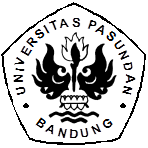 Oleh:Erna Mastikah115060244PROGRAM STUDI PENDIDIKAN GURU SEKOLAH DASAR FAKULTAS KEGURUAN DAN ILMU PENDIDIKANUNIVERSITAS PASUNDANBANDUNG2015